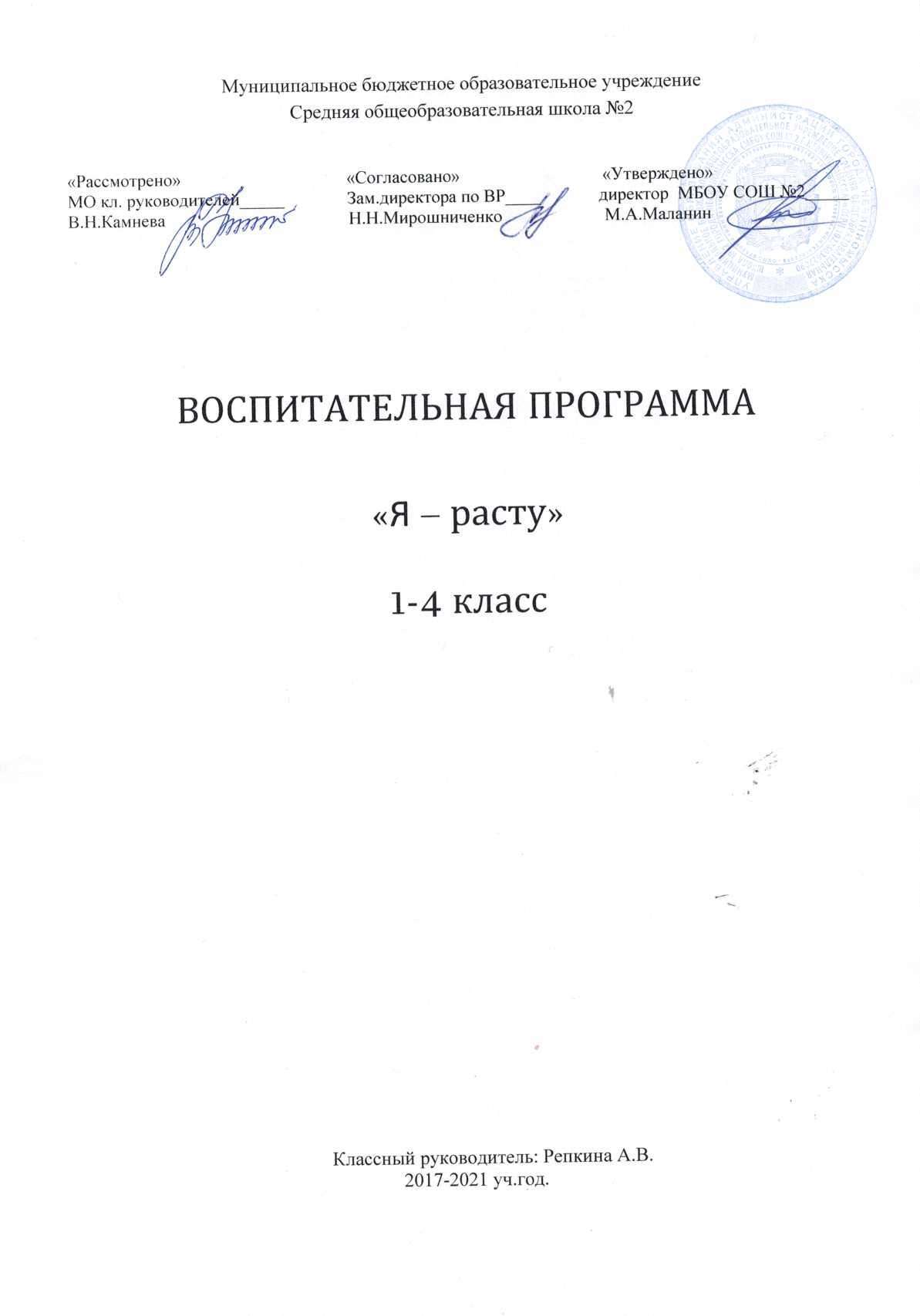 Содержание:Раздел 1. Пояснительная записка;              Раздел 2.  Содержание воспитательной деятельности;Раздел 3. Механизм реализации программы «Я – расту».Программа воспитания « Я - расту»Воспитание - великое дело: им решается участь человека.
В.Г. Белинский Раздел I.Пояснительная записка.         Ребенок – это нежный росток, которому нужны тепло, ласка, внимание, а часто и защита. Чтобы способствовать росту того, что дает буйные побеги, нужно посеять зерна доброты, разума, растить человечность.          В воспитательном процессе в начальной школе основными средствами воспитания являются: игра, познание, предметно-практическая и трудовая деятельность, развитие духовной культуры. Существующие в воспитании факторы прямого влияния (семья, школа, компания сверстников) и непрямого влияния ( государство, система образования, культура) ставят перед педагогом задачи: способствовать развитию организма ребёнка (физическое развитие), индивидуальности (индивидуальное развитие) и личности (развитие личности). Развитие этих качеств начинается с первого шага ребёнка, и непременным условием успешности этого процесса вначале является уверенность воспитателя, родителя, учителя, а затем и ребёнка в том, что всего можно добиться, если проявить настойчивость и упорство.         Данная программа составлена в соответствии со школьной воспитательной программой развития МБОУ СОШ №2 и согласована на МО классных руководителей, утверждена директором школы.         Программа адаптирована для каждодневной учебно-воспитательной деятельности, все материалы соотнесены с актуальными требованиями общества и школы, с реалиями сегодняшнего дня. Эта программа воспитательной работы разработана для начальной школы. С точки зрения психолого-педагогического подхода каждый год обучения в начальной школе является важным звеном в становлении личности младшего школьника. Поэтому каждый последующий год реализации данной программы опирается на результаты предыдущего года воспитания.        Учитывая, что ребёнок, приходя в начальную школу, испытывает большие психологические трудности, основным воспитательным моментом первого года обучения становиться познание самого себя, в собственном взгляде на окружающих.       На   втором году воспитания закладываются нравственные понятия «дружба», «забота о близких», «сострадание» и «милосердие».       Третий год воспитания - год становления коллектива, подчинение своих интересов его интересам.         Четвёртый год – посвящен формированию самостоятельности, правильной гражданской позиции, демократичности.Цели и задачи программы            Цель данной программы - состоит в обеспечении целостного подхода к воспитанию и развитию личности ученика, в создании основы для сознательного, обдуманного управления развитием с учётом возрастных изменений; создание максимально благоприятных условий для раскрытия способностей каждой отдельной личности.            Задачи воспитания:Развивать умение общаться и сотрудничать. Создавать условия для развития творческих и интеллектуальных способностей детей. Создавать условия для поддержания стабильного здоровья обучающихся. Формировать самостоятельность, расширять возможности для развития трудовых, художественно-эстетических умений и навыков. Развивать эмоциональную и волевую сферы.Содействовать формированию классного коллектива и созданию в нём нравственно и эмоционально благоприятной среды для развития.Повышение педагогической и психологической культуру родителей через совместную деятельность.Участники программы: Программа предлагается для учащихся 1 – 4-х классов общеобразовательной школы и реализуется в ходе УВП. В реализации программы участвуют: учащиеся, родители, педагоги, администрация школы, социальный педагог, психолог.        В основе программы заложены принципы:- ориентация на общечеловеческие ценности (человек, добро, красота, отечество, семья,      культура, знания, труд, мир) как основу здоровой жизни;- в каждом ребенке есть искорка, нужно ее зажечь;- верить, что ребенок не может быть плохим;- ориентировать на выполнение нравственных норм.На основе данных принципов можно выделить следующие основные направления:Приоритетные направления развития воспитания школьниковЯ – гражданинЯ и нравственностьЯ и мой досугЯ и здоровьеЯ и часть природыЯ и трудЯ и семьяВиды занятий, применяемых в ходе реализации программыТеоретические занятия:беседы, рассказы, убеждения учителя;слушание;решение проблем;Практические занятия:игры;ролевые игры;рассказывание истории, сказок; импровизированные сценки, спектакли;дебаты;мозговой штурм или мозговая атака;изготовление газеты; моделирование;тренинги;опросы, анкетирование.Экскурсии:посещение библиотек;посещение кинотеатра, театра;посещение развлекательных центров;посещение музеев;посещение парка «Шерстяник».           Средствами воспитания являются деятельность, общение и отношения, которые подчинены правилам, обязанностям и правам, закрепленными Уставом школы.Деятельность любого вида должна привести к личному успеху, должна быть не бесполезной для людей, нравственно и экономически значимой.В общении педагога с детьми должны реализовываться следующие правила:умение выслушивать его до конца;не принимать за него решения, а побуждать его сделать это самостоятельно;открытость и доступность учащимся.Отношения педагога и ученика строятся на взаимном уважении, доверии, справедливости и требовательности.           Предполагаемым результатом данной воспитательной программы является постоянное участие родителей в учебно-воспитательном процессе; осознание норм социального поведения; снижение уровня конфликтности, агрессивности и правонарушений школьников; улучшение состояния здоровья детей; повышение мотивации к обучению; формирование у детей навыков самостоятельности: самоанализа, самооценки, самоуправления. Это необходимо учащимся при переходе в среднее образовательное звено. Они должны уметь анализировать свою деятельность, не бояться принимать самостоятельно решение, уметь отвечать за свои поступки, передавать свой опыт своим сверстникам.Раздел IIСодержание воспитательной деятельности1 класс «Познай самого себя» - на первом этапе, где дошкольник уже школьник,- ведущая деятельность- учёба. Происходит узнавание себя в ней, в собственном взгляде на окружающих.2 класс «Учись дружить» - на втором этапе - главное не ты мне, а я тебе. Результат совместной деятельности – забота не только о себе, но и о сверстниках, близких.3 класс «Азбука коллективной жизни» - на третьем этапе - умение жить и работать в коллективе, подчинение своих интересов интересам коллектива.4 класс «Вместе мы сила» - на завершающем этапе - от авторитарности управления к демократичности, приём самостоятельных решений, самостоятельный анализ своей деятельности, поступков.Содержание программы состоит из 7 основных направлений:Я – гражданинЯ и нравственностьЯ и мой другЯ и здоровьеЯ и часть природыЯ и трудЯ и семьяНаправление 1.  «Я – гражданин»          Цель: Формировать у учащихся нравственную культуру миропонимания. Задачи: формирование у младшего школьника почтительного отношения к родителям, осознанного, заботливого отношения к старшим и младшим.воспитание уважения к Государственному флагу и гербу России, её героическому и историческому прошлому, изучение национальных традиций, культуры своего народа, любви к родному языку и краю; Формы:Организация и проведение тематических классных часов и бесед;Организация и проведение традиционных праздников: класса, школы, города.Организация и проведение конкурсов творческих работ, газет и т.п. к праздничным датам.Направление 2 «Я и часть природы»          Цель: формирование отзывчивости на прекрасное в быту и искусстве и желании е создать красоту.Задачи: развитие чувства прекрасного, чувства истинной красоты, эстетического чувства восприятия окружающего мира на основе приобщения к выдающимся художественным ценностям отечественной и мировой культуры;Формы:Эстетическое воспитание путем общения с природой. Это могут быть экскурсии в парк или лес, походы, экологические игры и различные развлечения. Затем дети могут описывать увиденное в сочинениях или выражать приобретенный опыт в виде рисунков.Эстетика в физической культуре. К примеру, организация спортивных мероприятий, праздников и конкурсов.Эстетическое воспитание через искусство. Походы школьников в музеи, кинотеатры и театры, литературные встречи, детские конкурсы и викторины. Можно организовать встречу детей с писателями, а также проводить литературные обсуждения.Направление 3 «Я и нравственность»            Цель: способствовать осмыслению общечеловеческих ценностей, осознанию личностной причастности к человечеству, пониманию своего "Я". Задачи:Воспитывать у учащихся правильную нравственную позицию.Воспитывать личность, умеющую отвечать за свои поступки, имеющую правовую культуру.Воспитывать личность, умеющую жить в социуме, уважающую общепринятые ценности, нормы, законы.Формы:Формирование и развитие классных традиций.Организация и проведение тематических бесед, классных часов.Организация и проведение диспутов, дискуссий на нравственные и этические темы.Организация и проведение классных праздников.Направление 4. «Я и семья»            Цель: способствует социализации детей, осознанию ими себя будущими родителями, укрепляет взаимосвязи в семье, формирует положительное отношение к семейным ценностям.Задачи:Воспитание человека, освоившего культуру семейных отношений.Стараться хранить семейные традиции формировать традиции класса.Формы:Организация и проведение бесед, тематических классных часов.Организация и проведение походов, поездок с участием семей, друзей и родных ребенка.Формирование традиций класса.Просмотр и обсуждение фильмов, театральных постановок.Организация и проведение семейных праздников.Направление 5. «Я и здоровье»           Цель: использование педагогических технологий и методических приемов для демонстрации учащимся значимости физического и психического здоровья человека. Воспитание понимания важности здоровья для будущего самоутверждения.Задачи: Формировать у учащихся культуру сохранения и совершенствования собственного здоровья.Знакомить учащихся с опытом и традициями предыдущих поколений по сохранению физического и психического здоровья.Формы:спортивные конкурсы, соревнования внутри класса и между классами школы, между школами;походы выходного дня, дни здоровья, туристические походы;спортивные викторины, тематические классные часы по спортивной тематике, конкурсы газет, посвященных спортивной тематике;тематические консультации для родителей;обсуждения газетных и журнальных публикаций, просмотр специальных видеосюжетов и художественных фильмов по этой проблеме. Направление 6. «Я и мой досуг»Цель: оказание помощи ученикам в развитии в себе способностей мыслить рационально, эффективно проявлять свои интеллектуальные умения в окружающей жизни и при этом действовать целесообразно.Задачи работы:Определить круг реальных учебных возможностей ученика и зону его ближайшего развития.Создать условия для продвижения учащихся в интеллектуальном развитии.Формировать интеллектуальную культуру учащихся, развивать их кругозор и любознательность.Сохранить любопытство и информационную не насыщаемость.Формы:внутри классные конкурсы по развитию внимания, памяти, читательских умений младших школьников;интеллектуальные игры внутри класса, параллели, среди школ района, республики;интеллектуальные бои;спецкурсы для интеллектуального развития. Направление 7. «Я и труд»          Цель: способствует развитию потребности в прекрасном, развитию активной и инициативной личности. Задачи:Воспитывать и прививать любовь к искусству, литературе, музыке;Реализовывать индивидуальные задатки и способности в области художественного творчества.  Формы:Организация и проведение семейных вечеров.Сбор материалов и выпуск классных газет.Организация и проведение музыкальных праздников и конкурсов.Организация и проведение тематических бесед и классных часов.Организация и проведение литературно-художественных конкурсов, спектаклей, праздников.Организация и проведение выставок работ школьниковОрганизация и проведение экскурсий, походов, поездок по историко-культурным центрам города, края.Посещение выставок.Раздел IIIМеханизм реализации программы «Я расту».«Надо видеть себя в детях, чтобы помочь им стать взрослыми;Надо принимать их как повторение своего детства, чтобы совершенствоваться самому;Надо, наконец, жить жизнью детей, чтобы быть гуманным педагогом.»                                                                                          Ш.Амонашвили.          Каждый учебный год - это определенный этап в жизни класса, это период, в течение которого мы должны немного вырасти и решить важные для всех задачи.          На первом году воспитания необходимо обратить внимание на вовлечение ребёнка в школьную деятельность, формирование доверительных отношений между учениками и учителем. Поэтому важно большее внимание уделить общению в малых группах, индивидуальных беседах, посещению на дому. Большая работа в этот год проводиться школьным психологом. Тренинги «Мимика и жесты», «Приветствия», классные часы «Настроение», «Мы школьниками стали». Итогом первого года воспитания должно стать осознания себя как ученика.         Мероприятия, проводимые во второй год воспитания, нацелены на пресечение детской эгоистичности, созидание положительных черт характера. Большую помощь в этом могут оказать родители. Поэтому надо более ответственно подходить к проведению родительских собраний и лекториев. Это родительские собрания «Трудовое воспитание в семье», «Воспитание созидательной дисциплины», семейный праздник «Род, родные, Родина». Итогом второго года должно стать формирование устойчивых дружеских отношений.         Итогом третьего года является осознание детьми, что их класс – дружный коллектив. Этому способствуют игры на свежем воздухе, экскурсии, беседы «Я чувствую себя счастливым, когда…»       Четвёртый год воспитания является наиболее ответственным. Дети должны самостоятельно принимать решения, анализировать свою деятельность, поступки. Наиболее актуальны здесь беседы «Встречают по одёжке, провожают по уму», «Моё хочу и моё надо», диспут «За что уважают в семье и в обществе», «Мои мечты, мои желания», «Что значит быть счастливым в своей стране». Итогом данного года и всей воспитательной программы является овладение детьми системой общечеловеческих ценностей, установление гуманистического типа отношений между людьми.Во внеклассной деятельности используются различные формы работы, такие как:беседа                          творческие конкурсы (рисунков, стихов, песен, поделок и др.), экскурсии, спортивные игры и соревнования, общешкольные утренники, линейки, творческие отчеты, трудовые десанты,занятия по ОРКСЭ,занятия внеурочной деятельности, исследовательские работы. Такая форма работы позволяет глубоко рассматривать обозначенные вопросы, вызывать интерес у младших школьников, находить разнообразные подходы к достижению поставленных воспитательных и образовательных целей и задач.Огромную роль в осуществлении программы «В мире добра» играют занятия по ОРКСЭ (основам религиозных культур и светской этики). Уроки по этому предмету, формируют именно такие качества личности, как доброта, милосердие, вежливость, любовь и уважение к близким людям, бережное отношение к окружающей среде и т. д.  Они проходят в виде бесед, игр, экскурсий. Данные занятия развивают творческую деятельность учащихся.Для всестороннего развития личности школьников, для получения учениками возможности реализовать свои интересы и потребности, предполагается использовать другие ресурсы, внутренние и внешние связи. Школьная библиотекаШкольная кружковая деятельностьДома культуры Библиотека ДК «Шерстяник»МузеиПарк «Шерстяник»             Содержание сотрудничества классного руководителя с родителями включает три основных направления: психолого-педагогическое просвещение родителей; вовлечение родителей в учебно-воспитательный процесс; участие в управлении учебно-воспитательным процессом. Формы работы с семьёй по данным направлениям содержатся в предлагаемой ниже таблице, которые предполагают создание условий для организации взаимодействия и сотрудничества с родителями в соответствии с запросами и уровнем просвещённости конкретного родительского коллектива.Взаимодействие классного руководителя с родителямиТематика родительских собранийОжидаемые результаты:Развитие в детях нравственных качеств: доброта, честность, справедливость, сострадание другому человеку.Привитие навыков коллективистских отношений, активной жизненной позиции. Привитие здоровье сберегающих навыков.Формирование патриотического сознания, уважительного отношения к старшему поколению, любви к родному городу, краю.Формирование уважительного, ценностного отношения к труду,формирование обще трудовых навыков, потребности в труде.4. Тематические периоды воспитательной работы (план-график реализации программы) План воспитательной работы  для  1-4 классов (по периодам)5. Методическое обеспечение программы:- программа воспитательной деятельности в школе;- общешкольный план учебно-воспитательной работы;- план работы детской организации школы «Юные Россияне»; - учебные таблицы, плакаты по основным предметам;- классный уголок.Список учебников и видеофильмов в кабинете начальных классов, используемых при подготовке и проведении внеклассных мероприятий1. Классные часы в начальной школе.2. Презентации к классным часам и беседам.3. Аудиозаписи.4. Интерактивные игры.5. Сборник мультфильмов 6. Сказки, загадки, пословицы, скороговорки. 7. Родительские собрания в начальной школе. 7. Список литературы:Аверьянова И.В., Лапшина Н.Н. Праздники знаний.- Волгоград: Учитель, 2012. Венгер А.Л., Цукерман Г.А. Психологическое обследование младших школьников. - М.: Владос - Пресс, 2013. Дереклеева Н.И. Научно- исследовательская деятельность классного руководителя в школе. - М.: Вербум-М, 2012. Дереклеева Н.И. Справочник классного руководителя: 1-4 - М.: ВАКО, 2014. Решетникова П.Е. Организация педагогической практики в начальных классах. - М.: ГИЦ Владос, 2012. Фалькович Т.А., Толстоухова Н.С., Обухова Л.А. Нетрадиционные формы работы с родителями - М.: 5 за знания, 2013. Яровая Л.Н., Барылкина Л.П., Цыбина Т.И. Внеклассные мероприятия. 1 класс. - М.: ВАКО, 2012. Яровая Л.Н., Жиренко О.Е., Барылкина Л.П., Обухова Л.А. Внеклассные мероприятия.2 класс. - М.: ВАКО, 2012. Яровая Л.Н., Жиренко О.Е., Барылкина Л.П., Обухова Л.А. Внеклассные мероприятия. 3 класс. - М.: ВАКО, 2012. Яровая Л.Н., Жиренко О.Е., Барылкина Л.П., Обухова Л.А. Внеклассные мероприятия.4 класс. - М.: ВАКО, 2012. ПриложениеАнкета «Ответственный ли я человек?»Анкета «Отношение к школе»Анкета для определения уровня воспитанности.Тест школьной тревожности Филлипса.Материалы диагностики уровня сформированности нравственных качеств.Диагностика уровня нравственного воспитания учащихся.Индивидуальный оценочный лист по определению уровня воспитанности ученика.Диагностика и результаты.Анкета для родителей первоклассников.Приложение 1Анкета.Ответственный ли я человек? 1. Мой режим дня (указать). 2. Время подготовки уроков. 3. Какие предметы я готовлю в первую очередь 4. По каким предметам я испытываю трудности? Указать причину:     - пропустил занятия- не понимаю- нужна консультация- не учу- не посещаю- не доучиваю- другая причина (указать)5. Есть ли у меня свободное время и как я его провожу.6. Мир моих увлечений.7. Мое отношение к классному коллективу.8. Как ты думаешь, уважают ли тебя в классе и за что?9. Чтобы я хотел изменить в отношениях между одноклассниками.10. Что мне нравится в школе.11. Что мне нравится делать в семье, хороший ли я сын (дочь)?12. Мои представления о будущем. Моя профессия.13. Культурный ли я человек, умею ли я вести себя по взрослому?14. Есть ли люди, которых я уважаю, люблю, проявляю о них заботу? Приложение 2Анкета «Отношение к школе».Приложение 3                         Анкета для определения уровня воспитанности.Анкета ученика (цы)_________ класса ___________________________________________БережливостьДисциплинированностьОтветственное отношение к учебе Отношение к общественному трудуКоллективизм, чувство товариществаДоброта и отзывчивостьЧестность и справедливостьПростота и скромностьКультурный уровеньРасчет делать по каждому пункту. Детям сказать: “Прочитайте вопросы анкеты и постарайтесь долго не задумываться. Ответьте на них, оценивая себя по 5-балльной шкале. (расшифровка дана на доске)” “ - всегда нет или никогда. “ - очень редко, чаще случайно. “2”- чаще нет, чем да, иногда вспоминаю. “3”- чаще да, чем нет, иногда забываю. “4”- всегда да, постоянно. Результаты одного пункта складываются и делятся на 16 ( максимальное кол-во баллов) ( 3+4+3+4)/16Затем складываются показатели по всем пунктам и делятся на 9. (1+0,9+0,7+0,6+0,5+1+1+1+0,2)/9 До 0,5 – низкий уровень воспитанности 0,6- уровень воспитанности ниже среднего 0,7 -0,8 средний уровень воспитанности До 0,9 уровень воспитанности выше среднего 1- высокий уровень воспитанности                                                                                                            Приложение 4 ТЕСТ ШКОЛЬНОЙ ТРЕВОЖНОСТИ ФИЛЛИПСАТест школьной тревожности Филлипса (Альманах психологических тестов, 1995) позволяет подробно изучать уровень и характер тревожности, связанной со школой, у детей младшего и среднего школьного возраста, оценить эмоциональные особенности отношений ребенка со сверстниками и учителями.Показатели этого теста дают представление как об общей тревожности — эмоциональном состоянии ребенка, связанном с различными формами его включения в жизнь школы, так и о частных видах проявления школьной тревожности.Тест состоит из 58 вопросов, которые можно зачитывать школьникам, а можно предлагать в письменном виде. На каждый вопрос требуется ответить однозначно: «да» или «нет».Инструкция:«Ребята, сейчас вам будет предложен опросник, который состоит из вопросов о том, как вы себя чувствуете в школе. Старайтесь отвечать искренне и правдиво, не может быть верных или неверных, хороших или плохих ответов. Над вопросами долго не задумывайтесь.На листе для ответов вверху запишите свое имя, фамилию и класс. Отвечая на вопрос, записывайте его номер и ответ: "+", если Вы согласны с ним, или "-", если не согласны».Текст опросникаТрудно ли тебе держаться на одном уровне знаний со всем классом?Волнуешься ли ты, когда учитель говорит, что собирается проверить, насколько ты знаешь материал?Трудно ли тебе работать в классе так, как этого хочет учитель?Снится ли тебе временами, что учитель в ярости потому, что ты не знаешь урок?Случалось ли, что кто-нибудь из твоего класса бил или ударял тебя?Часто ли тебе хочется, чтобы учитель не торопился при объяснении нового материала, пока ты не поймешь, что он говорит?Сильно ли ты волнуешься при ответе или выполнении задания?Случается ли с тобой, что ты опасаешься высказываться на уроке, потому что боишься сделать глупую ошибку?Дрожат ли у тебя колени, когда тебя вызывают отвечать?10.Часто ли твои одноклассники смеются над тобой, когда вы играете в разные игры?Случается ли, что тебе ставят более низкую оценку, чем ты ожидал?Волнует ли тебя вопрос о том, не оставят ли тебя на второй  год?Стараешься ли ты избегать игр, в которых делается выбор, потому что тебя, как правило, не выбирают?Бывает ли временами, что ты весь дрожишь, когда тебя вызывают отвечать?Часто ли у тебя возникает ощущение, что никто из твоих одноклассников не хочет делать то, что хочешь ты?Сильно ли ты волнуешься перед тем, как начать выполнять задание?Трудно ли тебе получать такие отметки, каких ждут от тебя родители?Боишься ли ты временами, что тебе станет дурно в классе?Будут ли твои одноклассники смеяться над тобой, если ты сделаешь ошибку при ответе?Похож ли ты на своих одноклассников?	Выполнив задание, беспокоишься ли ты о том, хорошо ли с ним справился?	Когда ты работаешь в классе, уверен ли ты в том, что все хорошо запомнишь?Снится ли тебе иногда, что ты в школе и не можешь ответить на вопрос учителя?Верно ли, что большинство ребят относится к тебе по-дружески?Работаешь ли ты более усердно, если знаешь, что результаты твоей работы будут сравниваться в классе с результатами твоих одноклассников?Часто ли мечтаешь о том, чтобы поменьше волноваться, когда тебя спрашивают?Боишься ли ты временами вступать в спор?Чувствуешь ли ты, что твое сердце начинает сильно биться, когда учитель говорит, что собирается проверить твою готовность к уроку?Когда ты получаешь хорошие отметки, думает ли кто-нибудь из твоих друзей, что ты хочешь выслужиться?Хорошо ли ты себя чувствуешь с теми из твоих одноклассников, к которым ребята относятся с особым вниманием?Бывает ли, что некоторые ребята в классе говорят что-то, что тебя задевает?Как ты думаешь, теряют ли расположение остальных те учебники, которые не справляются с учебой?Похоже ли на то, что большинство твоих одноклассников не обращают на тебя внимания?Часто ли ты боишься выглядеть нелепо?Доволен ли ты тем, как к тебе относятся учителя?Помогает ли твоя мама в организации вечеров, как другие мамы твоих одноклассников?Волновало ли тебя когда-нибудь, что думают о тебе окружающие?Надеешься ли ты в будущем учиться лучше, чем раньше?Считаешь ли ты, что одеваешься в школу так же хорошо, как и твои одноклассники?Часто ли, отвечая на уроке, ты задумываешься о том, что думают о тебе в это время другие?Обладают ли способные ученики какими-то особыми правами, которых нет у других ребят в классе?Злятся ли некоторые из твоих одноклассников, когда тебе удается быть лучше их?Доволен ли ты тем, как к тебе относятся одноклассники?Хорошо ли ты себя чувствуешь, когда остаешься один на один с учителем?Высмеивают ли временами одноклассники твою внешность и поведение?Думаешь ли ты, что беспокоишься о своих школьных делах больше, чем другие ребята?Если ты не можешь ответить, когда тебя спрашивают, чувствуешь ли ты, что вот-вот расплачешься?Когда вечером ты лежишь в постели, думаешь ли ты временами с беспокойством о том, что будет завтра в школе?Работая над трудным заданием, чувствуешь ли ты порой, что совершенно забыл вещи, которые хорошо знал раньше?Дрожит ли слегка твоя рука, когда ты работаешь над заданием?Чувствуешь ли ты, что начинаешь нервничать, когда учитель говорит, что собирается дать классу задание?Пугает ли тебя проверка твоих знаний в школе?Когда учитель говорит, что собирается дать классу задание, чувствуешь ли ты страх, что не справишься с ним?Снилось ли тебе временами, что твои одноклассники могут сделать то, что не можешь ты?Когда учитель объясняет материал, кажется ли тебе, что твои одноклассники понимают его лучше, чем ты?Беспокоишься ли ты по дороге в школу, что учитель может дать классу проверочную работу?Когда ты выполняешь задание, чувствуешь ли ты обычно, что делаешь это плохо?Дрожит ли слегка твоя рука, когда учитель просит сделать задание на доске перед всем классом?Приложение 5Материалы диагностики уровня сформированности нравственных качеств АНКЕТА         № 1)Обведите вариант, с которым вы согласны.1.       Если кто-то относится к тебе не очень хорошо, то         а)  ты  прощаешь  ему  это,         б)  ты  относишься  к  нему  также.2.      Когда  кто-то  из  детей  просит  тебя  помочь  на  контрольной,             а)  ты  говоришь,  чтобы  он  сам  все  решал,             б)  ты  помогаешь,  когда  не  видит  учитель.3.      Если  мама  на  тебя  сердится,  то             а)  у  тебя  ощущение,  что  ты  сделал  что-то  не  так,             б)  ты  думаешь,  что  она  ошибается.4.      Когда  мама  зовет  тебя  домой,  ты             а)  идешь  сразу  же,             б)  продолжаешь  играть  еще  немного.5.      Если  ты  знаешь,  что  тебя  могут  наказать  за  что-то,а)  ты  тревожишься,б)  тебя  это  не  волнует.       № 2) Ответь на вопросы:-с кем бы хотел подружиться из героев литературных произведений или фильмов?-почему? -какие качества привлекают в герое?- кто вам в жизни помогает в трудную минуту?- чем могут помочь телевизионные и литературные герои?         № 3) Как бы ты поступил?-Если бы ты гулял во дворе вместе с другими и кто–нибудь из ребят упал около тебя и очень сильно ушиб ногу. Что бы ты сделал?-Если бы ты строил что – то из дощечек и рядом Витя тоже строил. Ему не хватало кубиков. Что бы ты сделал? А если бы тебе тоже нужны были эти дощечки, тебе бы тоже не хватило?          № 4) ДАЙТЕ ОПРЕДЕЛЕНИЕ ПОНЯТИЯМ:           № 5)Скажи, как ты думаешь, что такое ответственность?Как обычно ведет себя ответственный человек?Как обычно ведет себя безответственный человек?Скажи, как ты думаешь, что такое доброжелательность?Как обычно ведет себя доброжелательный человек?Как обычно ведет себя недоброжелательный человек?Приложение 6                                     Диагностика уровня нравственного воспитания учащихся

       Для изучения уровня нравственной воспитанности школьников используют диагностику по методике доктора педагогических наук М.И. Шиловой. Диагностические таблицы отражают пять основных показателей нравственной воспитанности школьника: само регуляция личности, отношение к обществу, активная жизненная позиция, отношение к родине, отношение к природе. Анализ психологических и нравственных качеств ребенка, отслеживаемых по данной методике, позволяет определить процесс развития личности, динамический аспект ее становления.
Баллы    независимо друг от друга выставляют учитель, родители, сам школьник  и  заполняют индивидуальный    оценочный    лист.    Таким    образом,   формируется   объективная  оценка нравственных качеств личности.
                                                                                                                                                                    Приложение 7
Индивидуальный оценочный лист по определению уровня воспитанности ученика ___ класса ______________________________                                                                                                                                       Приложение 8Диагностика и результаты.Диагностическая карта учащихся за _____ уч.  годОценки:  «хорошо», «удовлетворительно»,  «отрицательно».         Трудно «замерить» результаты нравственного развития младших школьников, да еще в таком возрасте. Но трудности в замерах не означают, что нам, педагогам, этим не надо заниматься. Надо помнить, что нравственные убеждения, которые психологи считают главным результатом нравственного воспитания, складываются у человека в мировоззренческую систему в юности. Но формирование нравственных представлений ребенка начинается в детстве. Система нравственных убеждений складывается иногда всю жизнь, ведь человека можно переубедить, разубедить в том, в чем он, казалось, был уверен. Младший школьный возраст – это именно тот возраст, когда ребенок открыт миру, искренен, свято верит в то, что говорят взрослые и написано в книгах, когда нравственные представления детей, полученные в семье, оформляются в педагогическом процессе в понятия, то есть закладываются основы нравственных убеждений человека. Как отслеживать этот внутренний процесс педагогу? Учитель имеет интуитивные представления о нравственном уровне своих учеников, и они по большей части соответствуют действительности, ведь учителя в начальной школе очень близки и открыты детям – общаясь с детьми, они сохраняют и культивируют в себе детскость и творчество, без чего нельзя работать с детьми этого возраста. И, самое главное, они видят учеников своих не только на уроках, а ведь поведение ребенка, его поступки, их мотивы, если учитель их наблюдает и анализирует, говорят педагогу об уровне нравственной убежденности, дефектах нравственного воспитания и нравственных представлениях детей.
         Диагностика уровня воспитанности учащегося включает в себя комплексное изучение сформированных отношений ученика к учёбе, труду, природе, обществу, к другим и к себе. Изучение воспитанности школьников осуществлялось с учётом их возрастных особенностей. В целях изучения уровня сформированности нравственных знаний, убеждений, нравственного поведения, мною, совместно с социальным педагогом школы, проводилась диагностика уровня воспитанности учащихся 2,3 класса за 2018 – 2020 уч. год.    Динамика роста уровня  воспитанности учащихся 2,3 класса за 2018 – 2020учебный  год.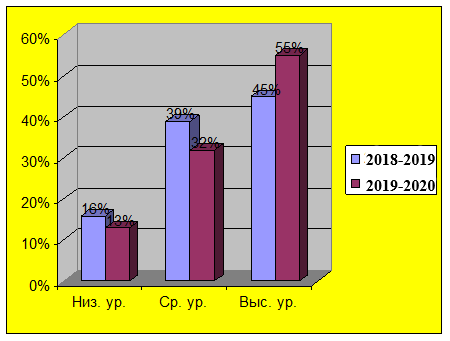 Уровень нравственной воспитанности учащихся  Наблюдения за ребятами, беседы с ними и родителями, с другими педагогами позволили более подробно проанализировать уровень нравственного развития учащихся своего класса составить карту – характеристику.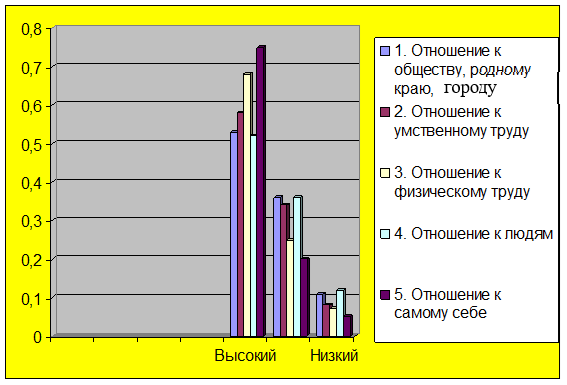         Из таблицы и диаграммы видно, что большинство учащихся показали высокий и средний уровень нравственного развития.Приложение 9Анкета для родителей первоклассников.Уважаемый родитель! Просим Вас ответить на перечисленные вопросы. Среди вариантов ответов подчеркните тот, который Вам кажется более подходящим Вашему ребенку.Охотно ли идет ребенок в школу? Неохотно – 4, без особой охоты – 3, охотно – 2, с радостью – 1, затрудняюсь ответить.Вполне ли приспособился к школьному режиму? Принимает ли как должное новый распорядок?Пока нет – 4, не совсем – 3,  в основном да – 2, безусловно да – 1, ответить затрудняюсь.Переживает ли свои учебные успехи и неуспехи? Нет – 4, скорее нет, чем да – 3, скорее да, чем нет – 2, безусловно да – 1, ответить затрудняюсь.Вполне ли сформировалось у него чувство ответственности по отношению к учебным занятиям?Пока нет – 4, не совсем – 3,  в основном да – 2, безусловно да – 1, ответить затрудняюсь.Часто ли ребенок делится с Вами школьными впечатлениями?Пока нет – 4, делится иногда – 3, делится всегда – 2, довольно часто – 1.Каков преобладающий эмоциональный характер этих впечатлений?преобладают в основном отрицательные эмоциональные впечатления – 4,впечатления разные, но отрицательных больше – 3,положительных и отрицательных поровну – 2,в основном впечатления положительные – 1.Сколько времени в среднем тратит Ваш ребенок ежедневно на выполнение домашних заданий?4 часа – 4;    3 часа – 3;    2 часа – 2;     1 час – 1.Нуждается ли ребенок в Вашей помощи при выполнении домашних заданий?Помощь нужна всегда – 4, помогаем довольно часто – 3, помогаем иногда – 2, в помощи не нуждается – 1, ответить затрудняюсь.Как Ваш ребенок преодолевает трудности в работе?Перед трудностями сразу пасует – 4, обращается за помощью – 3, трудности старается преодолеть сам, но может отступить – 2, настойчив в преодолении трудностей – 1,  ответить затрудняюсь. Способен ли ребенок сам проверить свою работу, найти и исправить ошибки?Сам этого сделать не может – 4, иногда может – 3, может, если побуждать к этому – 2, как правило, может – 1, ответить затрудняюсь. Часто ли ребенок жалуется на товарищей по классу, обижается на них?Довольно часто – 4, бывает, но редко – 3, такого практически не бывает – 2, ответить затрудняюсь. Справляется ли ребенок с учебной нагрузкой без перенапряжения?Нет – 4, скорее нет, чем да – 3, скорее да, чем нет – 2, безусловно да – 1.1 класс " Познай самого себя "1 класс " Познай самого себя "1 класс " Познай самого себя "1 класс " Познай самого себя "Воспитательные задачиОсновные мероприятияформы проведенияМассовые внеклассные мероприятия- формировать способности управлять своим здоровьем. Участие в выставке поделок из природного материала Уроки мужества Подкормим птиц.Участие в празднике ОсениУчастие в новогоднем утренникеУчастие в школьных мероприятияхУчастие праздничной программе, посвященной Дню защитника ОтечестваУчастие в праздничной программе, посвященной дню 8 МартаДень Победы. Возложение цветов к памятникутеатрализация круглый стол выставкаконкурсГражданско-патриотическое - формировать у обучающихся понимание и осознание значимости исторического прошлого- Кл.  час Я гражданин России»Беседа «О правилах дорожного движения» Кл. час «Россия – родина моя»Кл. час «Спешите делать добро»Кл. час«Правила противопожарной безопасности» Кл.час «Хлеб-всему голова»Беседа «Символика родного края»Беседа «По знаменитым местам нашего города» Встреча с детьми войны. Кл.час.Беседа «Весенние обряды и обычаи»Классный час «День Победы!»конкурс отчётбеседаНравственно-этическое. - развивать навыки взаимопомощи, формировать самостоятельность.Правила поведения в школе, в столовой…Представление «Посвящение первоклассника» Поздравление учителей с праздником. Участие в акции ко дню пожилых людей «Подари улыбку» Час общения «Моя любимая игрушка». Учебная книга – наш друг. (учебное занятие или кл.час). Кл.час «Традиции семьи»Поговорим о нравственности. (беседа) Мудрые заповеди предков. (беседа)Ролевые игры «Учимся дружить»Беседа о празднике «День матери».Посещение музеяКлассный час «Семья и семейные ценности» Кл.час «Встречают по одёжке, провожают по уму». . Кл.Час «История одежды мальчиков и девочек». Искусство делать подарки. (беседа)Наш родной край. Игра- путешествие. Ролевая игра «Пойми меня правильно»«О наших мамах, бабушках, сестричках». Викторина. Кл.час «Добру путь откроет сердце».. Учебная игра «Что такое правила хорошего тона?» Кл.час «Будь справедливым в делах и поступках». Беседа «Учимся выигрывать и проигрывать».дискуссия групповая поисковая деятельностьиграклассный часВоспитание творческого отношения к учебе, труду и жизни- приобщать к разнообразной творческой деятельности; - формировать потребность в самообразовании.Диагностическое исследование по изучению интеллектуального уровня детей класса.Игра «Что? Где? Когда?» Экскурсия в библиотеку. Праздник «Золотая осень». . Посещение кружков по интересам учащихся в школе.Творческие конкурсы по окружающему миру. Кл.час «Мир моих увлечений». Участие в конкурсе на лучшую новогоднюю игрушку. КВН «Лес – наше богатство».Конкурс пословиц о зимних приметах.Мои любимые уроки.(Викторина-игра КВН «Лес – наше богатство».3Мои любимые уроки.(Викторина-игра)Конкурс лучших тетрадей, учебников.Кл.час « Путешествие в книжное царство - мудрое государство». Конкурс «Грамотеев»интеллектуальный конкурс конкурс исследовательских работпоходЭкологическое воспитание- формировать желание проявлять творческую инициативу.Познавательная беседа   «Славная осень» Классный час «Природа» Конкурс пословиц о зимних приметах.Беседа «Зима в произведениях поэтов и художников»Проект «Весна в произведениях поэтов»Классный час «Весна»беседапраздникпроектпраздник Эстетическое воспитание- формировать эстетический вкус, стремление к красоте во всех проявлениях жизни; - создать атмосферу взаимной заинтересованности.Беседа «Удивительное  рядом» Игра – путешествие «Герои сказок и мультфильмов»Беседа «О милосердии»Классный час «Загадки о сказках»Беседа «Как правильно питаться»Познавательная беседа «Путешествие по сказкам»проектигра – путешествие учебная играпрактическая играСохранение здоровья- формировать у учащихся культуру сохранения и совершенствования собственного здоровья.-знакомить учащихся с опытом и традициями предыдущих поколений по сохранению физического и психического здоровья.Игра «Я - школьник». Проведение инструктажей по ПДД, ППБ.День здоровья. Проект «Как произошло слово «здоровье»?» «Волшебные стёкла»- беседа о зр Участие во всероссийской акции «За здоровье и безопасность наших детей». Кл.час по теме «Внимание, грипп». Обеспечение всех обучающихся класса горячим питанием. Весёлые эстафеты. Кл.час «Огонь- друг и враг человека»ении. . Разучивание подвижных игр. Беседа о вредных привычках среди детей. День здоровья. Игры в спортзале. Месячник профилактики.( конкурс рисунков)Беседа по теме «Как правильно пользоваться электроприборами, водой, газом…» Игра «Красный, жёлтый, зелёный»..Игра «Да здравствует мыло душистое и полотенце пушистое!»Беседа о рациональном правильном питании Подвижные игры в спортивном зале.3.Витамины наши друзья…(беседа) Беседа и личных вещах гигиены… Встреча с медицинским работником«В природе должно быть чисто и красиво!». Прогулка. «Дорожные приключения Бабы-Яги». Игра по ПДД. Игра-соревнование «Дальше, выше, быстрее».Кл.час «Чистота – залог здоровья!» Правила поведения на водоёмах. Конкурс рисунков «Я выбираю спорт».игра учебная играпрактическая играбеседавесёлые старты классный часРабота с родителямивовлечение родителей в учебно-воспитательный процессИгра «Давайте познакомимся»Родительское собрание «Давайте познакомимся!»Консультирование родителей. Встреча «Знакомство с Уставом школы»Родительское собрание «Проблемы и трудности периода адаптации первоклассников».Конкурс кормушек, рисунков. Родительское собрание «Мотивы учения младших школьников».Конкурс рисунков «Профессии моих родителей».Игры на улице вместе с родителями.Индивидуальные встречи с родителями и консультирование Концерт для мам и бабушек. «Спасибо, дорогие мамы».Родительское собрание «Волевые качества ребёнка. Как их развивать» ( встреча с психологом). Итоговое родительское собрание.участие в управлении учебно-воспитательным процессом. психолого-педагогическое просвещение родителей; 2 класс " Учись дружить"2 класс " Учись дружить"2 класс " Учись дружить"2 класс " Учись дружить"Воспитательные задачиОсновные мероприятияформы проведенияМассовые внеклассные мероприятия- формировать способности управлять своим здоровьем. Участие в выставке поделок из природного материала Уроки мужества Подкормим птиц.Участие в празднике ОсениУчастие в новогоднем утренникеУчастие в школьных мероприятияхУчастие праздничной программе, посвященной Дню защитника ОтечестваУчастие в праздничной программе, посвященной  дню 8 Марта Участие в «Зарнице»День Победы. Возложение цветов к памятникутеатрализация круглый стол выставкаконкурсГражданско-патриотическое - формировать у обучающихся понимание и осознание значимости исторического прошлогоКл.час «Государственная символика РФ»Беседа  «О правилах дорожного движения» Кл. час «Россия – родина моя»Классный час «Спешите делать добро»Кл.час«Правила противопожарной безопасности» Кл.час «Хлеб-всему голова»Беседа «Символика родного края»Беседа «По знаменитым местам нашего города» Встреча с детьми войны. Кл.час.Беседа «Весенние обряды и обычаи»Классный час «День Победы!»конкурс беседаклассный часНравственно-этическое. - развивать навыки взаимопомощи, формировать самостоятельность.Кл.час «Человек среди людей». Ролева игра «Учимся дружить». Беседа «Содержи в порядке книжки и тетрадки»Кл.час «Что такое хорошо!» Кл.час «Профессии наших родителей».Классный час . Этическая беседа-практикум «Вы сказали, здравствуйте!» Праздник «При солнышке тепло, при матери добро». Познавательная игра «Эти удивительные растения Кл.час «От чего зависит настроение». «Что мы знаем, что умеем». Тесты, пантомима, рефлексия.«Моя семья» иллюстрированные рассказы о семье Кл.час «Не забывай про вежливые слова». Как трудится моя семья. Выставка рисунков. Литературные посиделки «Мои любимые книжки». Игра «Приятная наука вежливость» Конкурс стихов и пословиц о весне.Конкурс на лучшую тетрадь.. «О весне, дружбе и мире» (выпуск плаката)Ремонт книг в библиотеке.дискуссия групповая поисковая деятельностьиграклассный часконкурсВоспитание творческого отношения к учебе, труду и жизни- приобщать к разнообразной творческой деятельности; - формировать потребность в самообразовании.Час общения «Моя любимая игрушка» Кл.час «Зачем мы ходим в школу?  . Кл.час «Что значит быть ответственным на улицах и дорогах» Кл.час «Трудно ли учиться в школе». Чтение и обсуждение произведений В.Осеевой  и Л.Толстого о поступках детей.(вместе с библиотекарем) . Кл.час «Самооценка и взаимооценка, как способ познания себя и других».Интеллектуальный марафон «Чему учат в школе». «Как лучше поступить?» (творческие игры)К.час «Не нарушай закон». . Кл.час «Мой любимый сказочный герой» Ёлочная игрушка своими руками «В мастерской Деда Мороза» Поле чудес «Там на неведомых дорожках» Кл.час «Будь воспитанным человеком» Беседа «Поступки твои и других». Игра-путешествие «Путешествие в страну мультфильмов»Кл.час «Как мы выполняем домашнее  задание» Экологические тропинки, мы усвоим без запинки» Беседа «Азбука безопасного поведения» Индивидуальная работа с детьми, требующими внимания.  Интеллектуальные соревнования «Кто лучше и быстрее». Кл.час «Умей себя защитить».Беседа о вредных привычках.Беседа «Правила обязательные для всех».Игра «С днём юмора» Беседа «Спешите делать добро». Интеллектуальный марафон.Анкетирование «Летний отдых» Кл.час «Мы должны соблюдать законы своей страны»интеллектуальный конкурс конкурс исследовательских работпоходбеседаЭкологическое воспитание- формировать желание проявлять творческую инициативу.Познавательная беседа   «Славная осень» Акция «Подкормим птиц»Классный час «Природа» Викторина «Путешествие в мир животных»Беседа «Зима в произведениях поэтов и художников»  Экологические тропинки, мы усвоим без запинки»экологическое путешествие….Проект «Весна в произведениях поэтов»Классный час «Весна»беседапраздникпроектпраздник игра – путешествие Эстетическое воспитание- формировать эстетический вкус, стремление к красоте во всех проявлениях жизни; - создать атмосферу взаимной заинтересованности.Беседа «Удивительное  рядом» Игра – путешествие «Герои сказок и мультфильмов»Классный час «Загадки о сказках»Познавательная беседа «Путешествие по сказкам»проектигра – путешествие учебная играпрактическая играСохранение здоровья- формировать у учащихся культуру сохранения и совершенствования собственного здоровья.-знакомить учащихся с опытом и традициями предыдущих поколений по сохранению физического и психического здоровья.Игра – путешествие «Береги сам себя»«Славная осенняя пора». Экскурсия по парку.Беседа «О режиме дня».Проведение инструктажей по технике безопасности, по пожарной безопасности. Кл.час «Правила гигиены».Беседа «Береги зрение с молоду».Весёлые старты. . Кл.час «Мы и наши зубы». Конкурс рисунков «Азбука здоровья» Игры на свежем воздухе. . Игры на свежем воздухе. Кл.час «Поговорим о витаминах»Как правильно организовать свой день, чтобы всегда быть здоровым, опрятным и не знать скуки" (беседа) Кл.час о вреде курения.Игра-соревнование «Дальше, выше, быстрее»игра – путешествие учебная играпрактическая играбеседавесёлые старты классный часРабота с родителямивовлечение родителей в учебно-воспитательный процесс«Воспитание в семье» Консультирование родителей по текущим вопросам. Индивидуальное консультирование родителей.  «Тепло семейного очага»«Трудовое воспитание в семье».«Воспитание созидательной дисциплины»«Моделирование воспитательной системы класса». Анкетирование «Летний отдых»участие в управлении учебно-воспитательным процессом. психолого-педагогическое просвещение родителей; родительское собрание3 класс "Азбука коллективной жизни"3 класс "Азбука коллективной жизни"3 класс "Азбука коллективной жизни"3 класс "Азбука коллективной жизни"Воспитательные задачиОсновные мероприятияформы проведенияМассовые внеклассные мероприятия- формировать способности управлять своим здоровьем. Участие в выставке поделок из природного материала Уроки мужества Участие в празднике ОсениУчастие в новогоднем утренникеУчастие в школьных мероприятияхУчастие праздничной программе, посвященной Дню защитника ОтечестваУчастие в праздничной программе, посвященной  дню 8 МартаДень Победы.театрализация круглый стол выставкаконкурсГражданско-патриотическое - формировать у обучающихся понимание и осознание значимости исторического прошлого- Классный  час «Все работы хороши»Беседа  «О правилах дорожного движения» Классный час «Москва-столица России»Классный час «Все в наших руках»Классный час«Правила противопожарной безопасности»Беседа «Русь Святая»Беседа «По знаменитым местам нашего края»Беседа «День космонавтики»Классный час «День Победы!»субботник конкурс отчётбеседаНравственно-этическое. - развивать навыки взаимопомощи, формировать самостоятельность.Классный час «Откуда берутся грязнули» Классный час«Права и обязанности»Беседа  «День Матери»Классный час «Добро»Классный час  «Стихи Агнии Барто»Классный час «Планета  чистых слов» Посещение музеяКлассный час «Семья  и семейные ценности»дискуссия групповая поисковая деятельностьиграклассный часВоспитание творческого отношения к учебе, труду и жизни- приобщать к разнообразной творческой деятельности; - формировать потребность в самообразовании.Беседа «Твой стиль поведения» Классный час «Математика-наука»Беседа «Все о компьютерах"Классный час «Звездный час»Классный час «Хлеб – всему голова»Поход по родному краюинтеллектуальный конкурс конкурс исследовательских работпоходЭкологическое воспитание- формировать желание проявлять творческую инициативу.Познавательная беседа   «Славная осень» Классный час «Природа»Беседа «Зима в произведениях поэтов и художников»Проект «Весна в произведениях поэтов»Классный час «Весна»беседапраздникпроектпраздник Эстетическое воспитание- формировать эстетический вкус, стремление к красоте во всех проявлениях жизни; - создать атмосферу взаимной заинтересованности.Беседа «Удивительное  рядом» Игра – путешествие «Герои сказок и мультфильмов»Беседа «О милосердии»Проект «Как произошло слово «здоровье»?»Классный час «Загадки о сказках»Беседа «Как правильно питаться»Познавательная беседа «Путешествие по сказкам»проектигра – путешествие учебная играпрактическая играСохранение здоровья- формировать у учащихся культуру сохранения и совершенствования собственного здоровья.-знакомить учащихся с опытом и традициями предыдущих поколений по сохранению физического и психического здоровья.День здоровья. Проведение инструктажей по технике безопасности в школе, на прогулке, дома; по пожарной безопасности и правилам дорожного движения.Кл.час «Пожарная охрана». Встреча с представителями пожарной части . Кл.час «Режим дня – здоровый образ жизни».Разговор о вредных привычках. Кл.час «Виды травм». Оказание первой медицинской помощи.Экскурсия «Природные сообщества и их взаимодействия».Беседа «Как правильно одеваться осенью и зимой». . Кл.час «Огонь друг и враг человека». Беседа «Красота может многое».КВН «Мы и наше здоровье». Беседа «Первая помощь при обморожении». . Кл.час «Поговорим о коже человека».Беседа «Азбука безопасного поведения». Кл.час «Поговорим об осанке». Прогулки на свежем воздухе. Кл.час «Домашняя аптечка, её назначение». Правила хранения лекарственных препаратов и обращение с ними» Беседа о всемирном дне здоровья (7 апреля). Игры на воздухе «Мой весёлый звонкий мяч»Беседа «Опасности при обращении с бытовой химией». «Будем плавать, загорать! Правила поведения на воде и возле водоёмов.игра – путешествие учебная играпрактическая играбеседавесёлые старты классный часРабота с родителямивовлечение родителей в учебно-воспитательный процессСемейные праздники и их значение для ребёнка. Роль книги в интеллектуальном развитии ребёнка Как преодолеть застенчивость и неуверенность ребёнка. Роль семьи в сохранении здоровья ребёнка.участие в управлении учебно-воспитательным процессом. психолого-педагогическое просвещение родителей; 4 класс "Вместе мы сила"4 класс "Вместе мы сила"4 класс "Вместе мы сила"4 класс "Вместе мы сила"Воспитательные задачиОсновные мероприятияформы проведенияМассовые внеклассные мероприятия- создавать условия для реализации интересов детей и их потребностей в саморазвитии - учить самостоятельно организовывать и проводить мероприятия разной направленности; Уроки мужества Участие в празднике ОсениУчастие в новогоднем утренникеУчастие в школьных мероприятияхУчастие праздничной программе, посвященной Дню защитника ОтечестваУчастие в праздничной программе, посвященной дню 8 МартаБлагоустройство закрепленной территорииДень Победы.устный журнал игра - путешествие трудовой десантГражданско-патриотическое - формировать умение контролировать и проявлять самостоятельность в поддержании порядка в школьном учреждении.- поддерживать и направлять работу органов самоуправления.- Классный час «Символика России»Классный час «Я люблю тебя, Россия»- Беседа «Чтобы дети больше знали, есть газеты и журналы»Беседа «Наша дружба»Классный час «В кругу семьи»Классный час «Матери России»Классный час «Чтобы радость людям дарить…»конкурс трудовая акциябеседаклассный часНравственно-этическое- развивать стремление к самостоятельному изучению родного края и своей страны; Беседа «Кто мы есть»  Классный час «Загляните в мамины глаза…»Классный час «Что такое толерантность?»Час общения «Давайте поиграем!»Беседа «О компьютерах»Беседа«Собака – верный друг»-  Беседа «Как ты мечтаешь провести летние каникулы?»беседаакцияисследовательская деятельностькруглый стол в кругу друзейВоспитание творческого отношения к учебе, труду и жизни- формировать умение анализировать и нести ответственность за своё здоровье.Беседа «Как выполнять домашнее задание»Классный час «Литературная гостиная Н. Носов»Классный час «Наши права и обязанности»Классный час «Об огне»Классный час «Загадки про сказки»- Прощание с начальной школойинтеллектуальный конкурс смотр достижений выпускников начальной школыЭкологическое воспитание- обучать пониманию смысла человеческого существования.Классный час «Витамины»Беседа«Лекарственные растения и человек»Викторина «Сказочные цветы»Беседа «Как заботиться о птицах зимой»Классный час «Маленькие лапки, а в лапках цап-царапки»Беседа«Веселый календарь»Экскурсия «Зеленый мир»беседа викторинаклассный часакция помощи Эстетическое воспитание- формировать желание активно преобразовывать действительностьКлассный час «Искусство России»Классный час «Дом, который построим мы»Беседа «Мифы Древней Греции»Час общения«Волшебный цветок»Беседа «Дом, который построим мы»Классный час «Мы – дети природы»поисковая работа выпуск журналаэкологический плакатСохранение здоровья- формировать у учащихся культуру сохранения и совершенствования собственного здоровья.-знакомить учащихся с опытом и традициями предыдущих поколений по сохранению физического и психического здоровья.Классный час «Готов к труду и обороне». Проведение инструктажей по технике безопасности в школе, на прогулке, дома; по пожарной безопасности и правилам дорожного движения.  Конкурс плакатов «Мы за здоровый образ жизни!» Кл.час «Запасайся витаминами». Вовлечение учащихся в спортивные кружки и секции. Акция «Чистый двор»  Кл.час «Невидимые враги человека, которые мешают жить». Прогулки в природу.Проект «Здоровый образ жизни». «Снежные забавы». Беседа «Вредные привычки и как от них избавиться». Беседа «Как правильно пользоваться электроприборами, газом, водой» Спортивный праздник, посвящённый Дню защитника Отечества..Экскурсия в парк «Весна! Весна! И все ей рады!» Беседа «Осторожно, грипп!» Выходи играть во двор Кл.час «Почему важно не забыть о гигиене». Кл.час «Волшебные стёкла»(разговор о зрении)Игра – путешествие «Станции здоровья»игра – путешествие учебная играпрактическая играбеседавесёлые старты классный часпроектРабота с родителямиучастие в управлении учебно-воспитательным процессом. Ваш ребёнок взрослеет. Половое воспитание в семье. Значение памяти в интеллектуальном развитии школьника. Как научить ребёнка жить в мире людей. Уроки этики для детей и родителей. Школе мы не говорим: "Прощай!", мы говорим: "До новой встречи!"вовлечение родителей в учебно-воспитательный процесс; психолого-педагогическое просвещение родителейОсновные направленияФормы работы с семьёйПсихолого - педагогическое просвещение родителейродительские университетыПсихолого - педагогическое просвещение родителейиндивидуальные и тематические консультацииПсихолого - педагогическое просвещение родителейтренингиПсихолого - педагогическое просвещение родителейродительские собранияВовлечение родителей в учебно-воспитательный процессдни творчества Вовлечение родителей в учебно-воспитательный процессоткрытые уроки и внеклассные мероприятияВовлечение родителей в учебно-воспитательный процесспомощь в организации и проведении внеклассных дел и в укреплении материально - технической базы школы и классаВовлечение родителей в учебно-воспитательный процессшефская помощьУчастие в управлении учебно-воспитательным процессомучастие родителей класса в работе родительского комитета Участие в управлении учебно-воспитательным процессомучастие в работе общественного совета школы Срок проведенияТема собранияОтветственные Подготовительный периодПодготовительный периодПодготовительный периодмайУсловия приёма детей в 1 класс.администрация школы, психолог, учительиюнь Ознакомление родителей с образовательным маршрутом школы, класса.администрация школы, психолог, учитель1 класс1 класс1 класссентябрьМладший школьник: особенности развития.учитель, психологоктябрьТрудности адаптации первоклассников.учитель, психологдекабрьРодителям о внимании и внимательности.учительфевральЭмоциональные состояния взрослого и ребёнка. Что стоит за ними?учитель, психологапрельИтоги адаптации первоклассников.учительмайПерелистывая страницы учебного года.учитель2 класс2 класс2 классI четвертьОсобенности учебников, по которым учатся дети.учительII четвертьУтомляемость ребёнка и как с ней бороться.учительIII четвертьПричины и последствия детской агрессии.учитель, психологIV четвертьПоощрение и наказание детей в семье.учитель, родительский актив3 класс3 класс3 классI четвертьСемейные праздники и их значение для ребёнка.учительII четвертьРоль книги в интеллектуальном развитии ребёнка.учитель, библиотекарь, психологIII четвертьКак преодолеть застенчивость и неуверенность ребёнка.УчительIV четвертьРоль семьи в сохранении здоровья ребёнка.Медработник, учитель4 класс4 класс4 классI четвертьВаш ребёнок взрослеет. Половое воспитание в семье.Медработник, учительII четвертьЗначение памяти в интеллектуальном развитии школьника.УчительIII четвертьКак научить ребёнка жить в мире людей. Уроки этики для детей и родителей.УчительIV четвертьШколе мы не говорим: "Прощай!", мы говорим: "До новой встречи!"Учитель№п\пНазвание периодаДатаКлассы1«Здравствуй, школа!» сентябрь1  -  42«Золотая  осень…»сентябрь - октябрь1  -  43«В здоровом теле – здоровый дух»октябрь - ноябрь1  -  44 «Люблю тебя, мой край родной».октябрь- ноябрь1  -  45«Встречаем матушку- зиму».ноябрь -декабрь1  -  46«Славим Армию родную».январь-февраль1  -  47«С Днём 8 марта!»февраль-март1  -  48«Человек и природа».апрель1  -  49 «С Днем Победы!».апрель-май1  -  410«В ожидании лета».май1  -  411«Здравствуй, лето красное!».май1  -  4«Здравствуй, школа!»    (сентябрь.)«Здравствуй, школа!»    (сентябрь.)Праздник Первого Звонка.               Кл. часы по ПДД, ППБ                            Школьный конкурс поделокШкольный конкурс рисунков Выбор активов классов«Золотая  осень…»    ( сентябрь –октябрь)«Золотая  осень…»    ( сентябрь –октябрь)Выставка поделок, букетов, рисунков.    Утренники Выставка  рисунков «Золотая осень»      Концерт, посвященный Дню Учителя     «В здоровом теле – здоровый дух». ( октябрь- ноябрь)«В здоровом теле – здоровый дух». ( октябрь- ноябрь)День здоровья Классные часы о ЗОЖ.                                Игры «Весёлые старты» Выставка рисунков «Будем здоровы!»    Праздники«Люблю тебя, мой край родной» (  октябрь- ноябрь)«Люблю тебя, мой край родной» (  октябрь- ноябрь) Кл часы на тему «Путешествие по родному краю» Конкурс рисунков «Мой сказочный край»      Конкурс рисунков «Моя мама» «Встречаем матушку-зиму».  ( ноябрь -декабрь.)«Встречаем матушку-зиму».  ( ноябрь -декабрь.)Классные часы  на новогоднюю тематику       Изготовление игрушек для ёлки Конкурс новогодних игрушек Новогодние утренники                               «Славим армию родную»      (январь-февраль.)   «Славим армию родную»      (январь-февраль.)Игры  мальчиков,  посвященные Дню Защитника Отечества Классные часы «Защитники Отечества во все времена»             Конкурс стихов «Несокрушимая и легендарная» Акция «Сердцем к   подвигу прикоснись»«С Днём 8 марта!»    ( февраль-март)«С Днём 8 марта!»    ( февраль-март) Выставка рисунков  «Заботливая мама…»Конкурс стихов  «О мамах»Выступление театрализованным представлением  к празднику 8 МартаПраздник «Прощание с Азбукой» « Человек и природа».  «Космос далёкий и близкий»  (апрель) « Человек и природа».  «Космос далёкий и близкий»  (апрель)Классные часы об отношении человека к природеБеседы посвященные Дню космонавтикиКонкурсы рисунков о природе  «С Днём Победы!»   (  апрель-май)  «С Днём Победы!»   (  апрель-май)Классные часы «И помнит мир спасенный»Беседа «Наши земляки - Герои»Беседа с мультимедийной презентацией «С Днём Победы»Итоговая линейка«В ожидании лета!» ( май)«В ожидании лета!» ( май)Субботник по уборке территории школыОрганизация летнего отдыха детейДень ЗдоровьяПраздник «Последний звонок» «Здравствуй, лето красное»        ( май) «Здравствуй, лето красное»        ( май)Работа летней оздоровительной площадки№ п/пВопросы Ответы 1.Что ты считаешь самым важным в школе?2.Какой день недели ты больше всего любишь?3.Чем бы ты хотел заниматься в свободное время?4.Если бы ты мог выбирать, то в каком классе ты хотел бы учиться?5.Какие твои любимые уроки?6.Что в школе для тебя самое интересное?7.Что самое неприятное?8.Как ты учишься?9.Каким по успеваемости учеником ты хотел бы быть?10.Тебе нравится в школе или не очень?11.У тебя в школе много друзей?12.Какое общественное поручение ты хотел бы выполнять?Долг и ответственностьДолг и ответственностьДолг и ответственностьДолг и ответственностьДолг и ответственностьДолг и ответственностьДолг и ответственность1Считаю для себя важным добиваться, чтобы коллектив моего класса работал лучше.432102Вношу предложения по совершенствованию работы класса.432103Самостоятельно организую отдельные мероприятия в классе.432104Участвую в подведении итогов работы класса, в определении ближайших задач.432101Аккуратно пользуюсь библиотечными книгами.432102Бережно отношусь к школьной мебели ( не рисую, не черчу на партах.432103Бережно отношусь к своей одежде ( слежу за чистотой и опрятностью).432104Экономлю природные ресурсы(электроэнергию, воду бумагу - до конца использую тетради,). 432101Знаю и соблюдаю правила, записанные в Уставе школы. 432102Всегда внимателен на уроках, не мешаю слушать другим объяснения учителя.432103Участвую во внеклассных мероприятиях, проводимых в классе ( в школе).432104Осознаю свою ответственность за результаты работы в коллективе класса.432101Прихожу в школу с выполненным домашним заданием.432102При подготовке домашнего задания стараюсь не прибегать к помощи взрослых.432103Использую дополнительную литературу ( пользуюсь средствами Интернета).432104Аккуратен, исполнителен, точен.432101Своевременно и точно выполняю порученные мне задания.432102Принимаю участие в трудовых рейдах( уборке класса, школы, пришкольного участка, сборе макулатуры).432103Выполняю трудовые поручения родителей.432104Добросовестно выполняю все поручения.432101Удовлетворен отношением моих товарищей к другим классам.432102Готов отстаивать интересы всего коллектива школы в других коллективах и общественных организациях.432103Готов помочь своим одноклассникам выполнять домашнее задание или поручения взрослых.432104Готов ответить за результаты своей работы и за результаты работы своих товарищей.432101Стремлюсь помочь другим ученикам, а также младшим в разрешении трудностей, возникающих перед ними.432102Вежлив со взрослыми, уступаю места старшим.432103Не реагирую на случайные столкновения в школьных вестибюлях, помогаю младшим . 432104Ко мне всегда можно обратиться за помощью.432101Считаю, что необходимо отвечать за свои поступки. 432102Честно сознаюсь, если что-то натворил.432103Осуждаю своего товарища, если он рассказал взрослому о проступке товарища без его присутствия при разговоре.432104Открыто и смело высказываю свое мнение перед любым коллективом.432101Говоря о своих успехах, не забываю об успехах товарищей.432102Понимаю, что человека уважают не за деньги. 432103Иногда люблю похвастаться.432104Могу дружить с девочками и мальчиками другой национальности432101Посещаю музеи, выставки, театры не реже одного раза в месяц.432102Среди телевизионных передач смотрю учебные, познавательные фильмы ( из жизни растительного и животного миров, передачи, посвященные жизни и деятельности писателей, артистов кино…) Слушаю не только современную музыку, эстрадную, но и классическую.432103Слежу за своей речью, не допускаю, чтобы при моем присутствии говорили грубо, некорректно, нецензурно.432104Соблюдаю правила поведения в общественных местах ( в том числе транспорте)432101. Счастье2. Свобода3.Мудрость4.мужество5.Умеренность6. справедливость7 Дружба8. Добро9. Зло10. милосердие11. ДолгВина
Основные отношения
Показатели воспитанности
Признаки и уровни формирующихся качеств (от 3-го уровня до нулевого уровня)Отношение к обществуОтношение к обществу1. Патриотизм1. Патриотизм
1. Отношение к родной природе3 - любит и бережет природу, побуждает к бережному отношению других;
2 - любит и бережет природу;
1 - участвует в деятельности по охране природы под руководством учителя;
0 - природу не ценит и не бережет.
2. Гордость за свою страну3 - интересуется и гордится историческим прошлым Отечества, рассказывает об этом другим;
2 - интересуется историческим прошлым;
1 - знакомится с историческим прошлым при побуждении старших;
0 - не интересуется историческим прошлым.
3. Служение своими силами3 - находит дела на службу малому Отечеству и организует других;
2 - находит дела на службу малому Отечеству;
1 - участвует в делах на службу малому Отечеству при организации и поддержке со стороны учителей;
0 - не принимает участия в делах на пользу малому Отечеству
4. Забота о своей школе3 - участвует в делах класса и привлекает к этому других
2 - испытывает гордость за свою школу, участвует в делах класса;
1 - в делах класса участвует при побуждении;
0 - в делах класса не участвует, гордости за свою школу не испытывает.Отношение к умственному трудуОтношение к умственному труду2. Любознательность2. Любознательность
5. Познавательная активность3 - сам много читает и знает, обсуждает с друзьями узнанное;
2 - сам много читает;
1 - читает при побуждении взрослых, учителей
0 - читает недостаточно, на побуждения учителя не реагирует
6. Стремление реализовать свои интеллектуальные способности3 - стремится учиться как можно лучше, помогает другим;
2 - стремится учиться как можно лучше
1 - учиться при наличии контроля;
0 - плохо учится даже при наличии контроля
7. Саморазвитие3 - есть любимое полезное увлечение, к которому привлекает товарищей;
2 - есть любимое полезное увлечение;
1 - нет полезного увлечения, во внеурочной познавательной деятельности участвует при наличии побуждения со стороны учителя;
0 - во внеурочной деятельности не участвует.
8. Организованность в учении3 - работу на уроке и домашнее задания выполняет внимательно, аккуратно, помогает товарищам;
2 - работу на уроке и домашнее задания выполняет внимательно, аккуратно
1- Работу на уроке и домашнее задания выполняет под контролем;
0 - на уроках невнимателен, домашнее задания не выполняетОтношение к физическому трудуОтношение к физическому труду3. Трудолюбие3. Трудолюбие
9. Инициативность и творчество в труде3 - находит полезные дела в классе, школе и организует товарищей на творческий труд;
2 - находит полезные дела в классе, школе, выполняет их с интересом;
1 - участвует в полезных делах в классе, в школе, организованных другими;
0 - в полезных делах не участвует, позитивную инициативу и творчество не проявляет.
10. Самостоятельность3 - хорошо трудится без контроля со стороны старших и побуждает к этому товарищей;
2 - сам хорошо трудится, но к труду других равнодушен;
1 - трудится при наличии контроля;
0 - участия в труде не принимает
11. Бережное отношение к результатам труда3 - бережет личное и общественное имущество, стимулирует других;
2 - бережет личное и общественное имущество;
1 - требует контроля в отношении к личному и общественному имуществу;
0 - небережлив, допускает порчу личного и общественного имущества.
12. Осознание значимости труда3 - осознает знание труда, сам находит работу по своим силам и помогает товарищам;
2 - осознает значение труда, сам находит работу по своим силам;
1 - не имеет четкого представления о значимости труда; при выполнении работ по силам нуждается в руководстве;
0 - не осознает значимости труда, не умеет и не любит трудиться.Отношение к людямОтношение к людям4. Доброта и отзывчивость4. Доброта и отзывчивость13. Уважительное отношение к старшим3 - уважает старших, не терпит неуважительного отношения к ним со стороны сверстников;
2 - уважает старших;
1 - к старикам не всегда уважителен, нуждается в руководстве;
0 - не уважает старших, допускает грубость.
14. Дружелюбное отношение к сверстникам3 - отзывчив к друзьям и близким, дружелюбно относится к сверстникам, осуждает грубость;
2 - отзывчив к друзьям, близким и сверстникам;
1 - проявляет дружелюбие, нуждается в побуждении со стороны товарищей и старших;
0 - груб и эгоистичен
15. Милосердие3 - сочувствует и помогает слабым, больным, беспомощным и настраивает на это других;
2 - сочувствует и помогает слабым, больным;
1 - помогает слабым, больным при условии поручения, наличия контроля
0 - неотзывчив, иногда жесток
16. Честность в отношениях с товарищами и взрослыми3 - честен в отношениях с товарищами и взрослыми, не терпит проявления лжи и обмана со стороны других
2 - честен в отношениях с товарищами и взрослыми;
1 - не всегда честен;
0 - нечестенОтношение к себеОтношение к себе5. Самодисциплина5. Самодисциплина
17. Развитая добрая воля3 - проявляет добрую волю и стремится развивать ее, поддерживает проявление доброй и осуждает проявление злой воли сверстников;
2 - проявляет добрую волю, стремится развивать ее;
1 - развивает волю в организованных взрослыми ситуациях, нередко подчиняясь воле других;
0 - силой волей не обладает и не стремится ее развивать.
18. Самоуважение, соблюдение правил культуры поведения3 - добровольно соблюдает правила культуры поведения, требует этого от других;
2 - добровольно соблюдает правила культуры поведения, не заботится о других;
1 - нормы, правила поведения соблюдает при наличии контроля;
0 - нормы и правила не соблюдает
19. Организованность и пунктуальность3 - своевременно и качественно выполняет любое дело, требует этого от других;
2 - своевременно и качественно выполняет свои дела;
1 - при выполнении дел и заданий нуждается в контроле;
0 - начатые дела не выполняет
20. Требовательность к себе3 - требователен к себе и товарищам, стремится проявить себя в хороших делах и поступках;
2 - требователен к себе, стремится проявить себя в хороших делах и поступках;
1 - не всегда требователен, не стремится проявить себя в хороших делах и поступках;
0 - к себе не требователен, проявляет себя в негативных поступках.

№
Критерии уровня воспитанности
Оценка в баллах 

(по 3-балльной системе)
Оценка в баллах 

(по 3-балльной системе)
Оценка в баллах 

(по 3-балльной системе)
Средняя

оценка

№
Критерии уровня воспитанности
Сам школьник
семья
Классный руководитель
Средняя

оценка
1.
Отношение к обществу.
2.
Отношение к умственному труду
3.
Отношение к физическому труду
4.
Отношение к людям
5.
Отношение к себе
Итого: арифметическая сумма средних оценок 
Итого: арифметическая сумма средних оценок 
Итого: арифметическая сумма средних оценок 
Итого: арифметическая сумма средних оценок 
Итого: арифметическая сумма средних оценок 
Итого: арифметическая сумма средних оценок 
ВЫВОДЫ: Общий уровень воспитанности личности учащегося 

_________ % - _____________________ (Высокий, средний, низкий) 
ВЫВОДЫ: Общий уровень воспитанности личности учащегося 

_________ % - _____________________ (Высокий, средний, низкий) 
ВЫВОДЫ: Общий уровень воспитанности личности учащегося 

_________ % - _____________________ (Высокий, средний, низкий) 
ВЫВОДЫ: Общий уровень воспитанности личности учащегося 

_________ % - _____________________ (Высокий, средний, низкий) 
ВЫВОДЫ: Общий уровень воспитанности личности учащегося 

_________ % - _____________________ (Высокий, средний, низкий) 
ВЫВОДЫ: Общий уровень воспитанности личности учащегося 

_________ % - _____________________ (Высокий, средний, низкий) №№п/пСписок уч-сяклассаКласс Отношение к учебеОтношение ктрудуВыполнение пору ченийОтношение к другу, одноклас.Одаренность,круго-зорДисциплина1.2.3.4.5.6.7.8.9.
Учебный год
Низкий уровень
Средний уровень
Высокий уровень
Показатели воспитанности
Высокий
Средний
Низкий
1.Отношение к обществу, родному краю, городу
70%
19%
11%
2.Отношение к умственному труду
58%
34%
8%
3.Отношение к физическому труду
68%
25%
7%
4.Отношения к людям
72%
16%
12%
5.Отношение к самому себе
75%
20%
5%